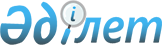 О признании утратившим силу приказа Министра национальной экономики Республики Казахстан от 16 марта 2015 года № 208 "Об утверждении профессионального стандарта "Геодезия и картография"Приказ и.о. Министра цифрового развития, инноваций и аэрокосмической промышленности Республики Казахстан от 29 марта 2023 года № 109/НҚ. Зарегистрирован в Министерстве юстиции Республики Казахстан 30 марта 2023 года № 32182
      В соответствии с пунктом 1 статьи 27 Закона Республики Казахстан "О правовых актах" ПРИКАЗЫВАЮ:
      1. Признать утратившими силу приказ Министра национальной экономики Республики Казахстан "Об утверждении профессионального стандарта "Геодезия и картография" от 16 марта 2015 года № 208 (зарегистрирован в Реестре государственной регистрации нормативных правовых актов за № 10739).
      2. Комитету геодезии и картографии Министерства цифрового развития, инноваций и аэрокосмической промышленности Республики Казахстан в установленном законодательством порядке обеспечить:
      1) государственную регистрацию настоящего приказа в Министерстве юстиции Республики Казахстан;
      2) размещение настоящего приказа на интернет-ресурсе Министерства цифрового развития, инноваций и аэрокосмической промышленности Республики Казахстан после его официального опубликования.
      3. Контроль за исполнением настоящего приказа возложить на курирующего вице-министра цифрового развития, инноваций и аэрокосмической промышленности Республики Казахстан.
      4. Настоящий приказ вводится в действие по истечении десяти календарных дней после дня его первого официального опубликования.
      "СОГЛАСОВАН"Министерство трудаи социальной защиты населенияРеспублики Казахстан
					© 2012. РГП на ПХВ «Институт законодательства и правовой информации Республики Казахстан» Министерства юстиции Республики Казахстан
				
      и.о. Министра цифрового развития, инновацийи аэрокосмической промышленностиРеспублики Казахстан

Б. Мусин
